Réflexologie PlantaireLes effets du «Massage Réflexe»
• Apaise et calme, détente musculaire et nerveuse
• Soulage la sensibilité grâce à l’action sur le système nerveux
• Permet une meilleure gestion du stress
• Améliore le sommeil
• Améliore la circulation sanguine et lymphatique
• Favorise l’élimination des toxines
• Facilite le transit intestinal
• Restaure le potentiel d’énergie physique et psychique
• Permet une relaxation profondeDémonstrations pratiques des techniques, travail en groupe puis mise en application Programme : 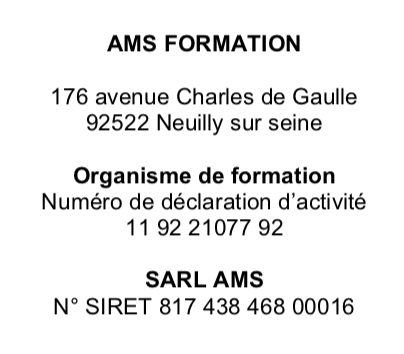 Intitulé de la formationREFLEXOTHERAPIE PLANTAIREJ1 Accueil et présentation de la formation.Théorie & pratique (Travail en binôme et en alternance) Rappels : Introduction et historique : La réflexologie plantaire, ses origines, la pratique actuelle,Le pied et la jambeTopographie des pièces osseusesAnatomie / Physiologie / Énergétique,Vascularisation, système lymphatique et système nerveux,Précisions sur les méridiens qui parcourent le piedPrésentation des cartes reflexesLa digitoponcture comment ça marche ? Les principes techniques : – Inhibition – Tonification – HarmonisationLe bilan avant le soin.La respiration : rôle du diaphragme,Préparation du praticien, 09h:00Pratique : Explications et démonstrations des techniques, puis restitution par les stagiaires.Le solfège du massage :  Techniques & manœuvres du massage réflexe :  les pressions, glissés, pompages, modelages, vibrations, . . . avec les doigts, pouces, paumes, avant-bras, les gestuelles, les rythmes, les variations . . .  Assouplissement des articulations du piedTechniques de décompression Réflexologie générale.Reprise : Ateliers pratiques : Présentation des cartes réflexes, Démonstrations puis restitution des différents modes techniques de stimulations Techniques indiennes, La stimulation des points Marmas,  Techniques chinoises : le Tui Na , Techniques japonaises : le Shiatsu  Mise en place des procédures pour une séance de réflexologie14h :00Fin de journée : Débriefing17h:00J2 Débriefing de J1, Suite et reprise des éléments de J1 Atelier en binômeL’ouverture des portes énergétiques par la réflexologie sud-africaine.Démonstrations puis restitution des techniques.      Gestuelles, rythmes, placements, respiration . . .Le massage et la réflexologie plantaire, de la superficie à la profondeur.Démonstrations puis restitution des techniques. Les schémas pratiques : Les points et zones réflexes pourDétoxTroubles digestifsSommeil,Fatigue chronique, surmenage,  09h:0013h :00DéjeunerReprise :  Atelier pratique suite ; Le massage et la réflexologie plantaire, de la superficie à la profondeur.Démonstrations puis restitution des techniques. Les schémas pratiquesConcentrationMaux de tête, migraine, sinusite,Jambes lourdesÉnergie et vitalitéTravail en binôme et en alternance.Fin de journée : Débriefing 14h:0017h :00